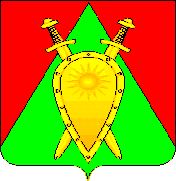 ДУМА ГОРОДСКОГО ОКРУГА ЗАТО П. ГОРНЫЙР Е Ш Е Н И Е    16 марта 2023 года	          		          	                                                  № 12О внесении изменений в решение Думы городского округа ЗАТО  п. Горный от 07 ноября 2019 года № 32 Об установлении земельного налога на территории городского округа ЗАТО п. Горный В соответствии с Налоговым кодексом Российской Федерации, Федеральным законом от 06 октября 2003 года № 131-ФЗ «Об общих принципах организации местного самоуправления в Российской Федерации», Уставом городского округа ЗАТО п. Горный, частью 5.1 статьи 3, статьи 17 Федерального закона от 29 декабря 2014 года № 473-ФЗ «О территориях опережающего социально-экономического развития в Российской Федерации», пунктом 2.8 Соглашения о создании на территории Забайкальского края территории социально-экономического развития «Забайкалье» и в целях приведения нормативного правового акта в соответствие с действующим законодательством Российской ФедерацииДУМА ГОРОДСКОГО ОКРУГА РЕШИЛА:Внести в решение Думы городского округа ЗАТО п. Горный от 07 ноября 2019 года № 32 «Об установлении земельного налога на территории городского округа ЗАТО п. Горный» (в редакции решения Думы городского округа ЗАТО п. Горный от 20.10.2022 № 8) следующие изменения:1.1. Дополнить пунктом 4 следующего содержания «4. Установить для резидентов территории социально-экономического развития «Забайкалье» налоговой ставки земельного налога в размере 0 процентов на три налоговых периода.».1.2. Пункты 4, 5, 6, 7 считать пунктами 5, 6, 7, 8 соответственно.2.	Настоящее решение опубликовать (обнародовать) на официальном сайте городского округа ЗАТО п. Горный https://gorniy.75.ru. 3.	Настоящее решение вступает в силу на следующий день после дня его официального опубликования (обнародования).Председатель Думы городского округа ЗАТО п. Горный                                                                             И.А. ФедечкинаГлава ЗАТО п. Горный                                                                        Т.В.Карнаух